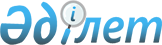 Об утверждении Положения о государственном учреждении "Управление предпринимательства и индустриально-инновационного развития акимата Костанайской области"
					
			Утративший силу
			
			
		
					Постановление акимата Костанайской области от 19 марта 2015 года № 102. Зарегистрировано Департаментом юстиции Костанайской области 27 апреля 2015 года № 5541. Утратило силу постановлением акимата Костанайской области от 10 февраля 2017 года № 67      Сноска. Утратило силу постановлением акимата Костанайской области от 10.02.2017 № 67 (вводится в действие по истечении десяти календарных дней после дня его первого официального опубликования).

      В соответствии со статьей 27 Закона Республики Казахстан от 23 января 2001 года "О местном государственном управлении и самоуправлении в Республике Казахстан" акимат Костанайской области ПОСТАНОВЛЯЕТ:

      1. Утвердить прилагаемое Положение о государственном учреждении "Управление предпринимательства и индустриально-инновационного развития акимата Костанайской области".

      2. Настоящее постановление вводится в действие по истечении десяти календарных дней после дня его первого официального опубликования.

 Положение о государственном учреждении "Управление предпринимательства и индустриально-инновационного развития акимата Костанайской области"
1. Общие положения      1. Государственное учреждение "Управление предпринимательства и индустриально-инновационного развития акимата Костанайской области" является государственным органом Республики Казахстан, осуществляющим руководство в сфере предпринимательской, индустриально-инновационной и туристской деятельности.

      2. Государственное учреждение "Управление предпринимательства и индустриально-инновационного развития акимата Костанайской области" не имеет ведомств.

      3. Государственное учреждение "Управление предпринимательства и индустриально-инновационного развития акимата Костанайской области" осуществляет свою деятельность в соответствии с  Конституцией и законами Республики Казахстан, актами Президента и Правительства Республики Казахстан, иными нормативными правовыми актами, а также настоящим  Положением.

      4. Государственное учреждение "Управление предпринимательства и индустриально-инновационного развития акимата Костанайской области" является юридическим лицом в организационно-правовой форме государственного учреждения, имеет печати и штампы со своим наименованием на государственном языке, бланки установленного образца, в соответствии с законодательством Республики Казахстан счета в органах казначейства.

      5. Государственное учреждение "Управление предпринимательства и индустриально-инновационного развития акимата Костанайской области" вступает в гражданско-правовые отношения от собственного имени.

      6. Государственное учреждение "Управление предпринимательства и индустриально-инновационного развития акимата Костанайской области" имеет право выступать стороной гражданско-правовых отношений от имени государства, если оно уполномочено на это в соответствии с законодательством.

      7. Государственное учреждение "Управление предпринимательства и индустриально-инновационного развития акимата Костанайской области" по вопросам своей компетенции в установленном законодательством порядке принимает решения, оформляемые приказами руководителя государственного учреждения "Управление предпринимательства и индустриально-инновационного развития акимата Костанайской области" и другими актами, предусмотренными законодательством Республики Казахстан.

      8. Структура и лимит штатной численности государственного учреждения "Управление предпринимательства и индустриально-инновационного развития акимата Костанайской области" утверждаются в соответствии с действующим законодательством.

      9. Местонахождение юридического лица: 110000, Республика Казахстан, Костанайская область, город Костанай, проспект Аль-Фараби, 65.

      10. Полное наименование государственного органа - государственное учреждение "Управление предпринимательства и индустриально-инновационного развития акимата Костанайской области".

      11. Настоящее  Положение является учредительным документом государственного учреждения "Управление предпринимательства и индустриально-инновационного развития акимата Костанайской области".

      12. Финансирование деятельности государственного учреждения "Управление предпринимательства и индустриально-инновационного развития акимата Костанайской области" осуществляется из областного бюджета.

      13. Государственному учреждению "Управление предпринимательства и индустриально-инновационного развития акимата Костанайской области" запрещается вступать в договорные отношения с субъектами предпринимательства на предмет выполнения обязанностей, являющихся функциями государственного учреждения "Управление предпринимательства и индустриально-инновационного развития акимата Костанайской области".

      Если государственному учреждению "Управление предпринимательства и индустриально-инновационного развития акимата Костанайской области" законодательными актами предоставлено право осуществлять приносящую доходы деятельность, то доходы, полученные от такой деятельности, направляются в доход государственного бюджета.

 2. Миссия, основные задачи, функции, права и обязанности государственного органа      14. Миссия государственного учреждения "Управление предпринимательства и индустриально-инновационного развития акимата Костанайской области": участие в формировании и реализации государственной политики в сфере поддержки индустриально-инновационной деятельности, реализация государственной политики поддержки и развития частного предпринимательства, туристской деятельности на территории Костанайской области в пределах своей компетенции. 

      15. Задачи:

      1) участие в разработке и реализации основных направлений государственной политики в сферах промышленности, туризма, предпринимательства и торговли;

      2) содействие в развитии приоритетных секторов экономики, обеспечивающих ее диверсификацию и рост конкурентоспособности;

      3) содействие реализации инвестиционных проектов;

      4) создание благоприятной среды для индустриализации;

      5) обеспечение эффективного взаимодействия государства и бизнеса в процессе развития приоритетных секторов экономики;

      6) осуществляет иные задачи, предусмотренные законодательством Республики Казахстан.

      16. Функции:

      1) участвует в формировании и реализации государственной политики в сфере государственной поддержки индустриально-инновационной деятельности на соответствующей территории;

      2) разрабатывает и утверждает региональные карты индустриализации;

      3) вносит предложения в уполномоченный орган по государственному планированию по определению приоритетных секторов экономики;

      4) осуществляет сбор, анализ и предоставляет в уполномоченный орган в области государственной поддержки индустриально-инновационной деятельности информацию по местному содержанию в закупках организаций согласно перечню, утвержденному Правительством Республики Казахстан, по форме и в сроки, установленные законодательством Республики Казахстан;

      5) осуществляет реализацию государственной политики поддержки и развития частного предпринимательства;

      6) создает условия для развития частного предпринимательства;

      7) обеспечивает создание и развитие в регионе объектов инфраструктуры поддержки малого предпринимательства и инновационной деятельности;

      8) определяет стратегию развития взаимоотношений местных исполнительных органов с объединениями субъектов частного предпринимательства, Национальной палатой предпринимателей Республики Казахстан и объектами рыночной инфраструктуры;

      9) организует деятельность экспертных советов;

      10) обеспечивает государственную поддержку на местном уровне частного предпринимательства;

      11) реализует государственную политику и осуществляет координацию в области туристской деятельности на территории соответствующей административно-территориальной единицы;

      12) анализирует рынок туристских услуг и представляет в уполномоченный орган необходимые сведения о развитии туризма на территории соответствующей административно-территориальной единицы;

      13) разрабатывает и внедряет меры по защите областных туристских ресурсов;

      14) координирует деятельность по планированию и строительству объектов туристской индустрии на территории соответствующей административно-территориальной единицы;

      15) оказывает содействие в деятельности детских и молодежных лагерей, объединений туристов и развитии самодеятельного туризма;

      16) оказывает субъектам туристской деятельности методическую и консультативную помощь в вопросах, связанных с организацией туристской деятельности;

      17) развивает и поддерживает предпринимательство в области туристской деятельности как меру увеличения занятости населения;

      18) предоставляет туристскую информацию, в том числе о туристском потенциале, объектах туризма и лицах, осуществляющих туристскую деятельность;

      19) осуществляет лицензирование туроператорской деятельности в соответствии с законодательством Республики Казахстан о лицензировании;

      20) организует профессиональную подготовку гида (гида-переводчика);

      21) утверждает по согласованию с уполномоченным органом план мероприятий по развитию туристской отрасли;

      22) ведет государственный реестр туристских маршрутов и троп;

      23) утверждает перечень участков недр, содержащих общераспространенные полезные ископаемые, подлежащих выставлению на конкурс;

      24) подготавливает и организует конкурсы для предоставления права недропользования на проведение разведки или добычи общераспространенных полезных ископаемых;

      25) утверждает состав конкурсных комиссий по предоставлению права недропользования на разведку или добычу общераспространенных полезных ископаемых;

      26) ведет переговоры с недропользователем об условиях контрактов и подготавливает совместно с недропользователем проектные документы на разведку или добычу общераспространенных полезных ископаемых и строительство и (или) эксплуатацию подземных сооружений, не связанных с разведкой или добычей;

      27) заключает, регистрирует и хранит контракты на разведку, добычу общераспространенных полезных ископаемых и строительство и (или) эксплуатацию подземных сооружений, не связанных с разведкой или добычей;

      28) выдает разрешения на передачу права недропользования в соответствии с Законом РК "О недрах и недропользовании", а также регистрируют сделки по передаче права недропользования в залог по общераспространенным полезным ископаемым;

      29) обеспечивает исполнение и прекращение действия контрактов на разведку или добычу общераспространенных полезных ископаемых и строительство и (или) эксплуатацию подземных сооружений, не связанных с разведкой или добычей;

      30) выдает разрешения на право недропользования при строительстве (реконструкции) и ремонте автомобильных дорог общего пользования, железных дорог и гидросооружений;

      31) принимает решения о возобновлении действия контрактов на разведку и добычу общераспространенных полезных ископаемых и строительство и (или) эксплуатацию подземных сооружений, не связанных с разведкой или добычей;

      32) осуществляет мониторинг и контроль за исполнением контрактных обязательств по общераспространенным полезным ископаемым и строительству и (или) эксплуатации подземных сооружений, не связанных с разведкой или добычей;

      33) в пределах предоставленной компетенции осуществляет функции Лицензиара в отношении деятельности по сбору (заготовке), хранению, переработке, реализации юридическими лицами лома и отходов цветных и черных металлов, за исключением деятельности по реализации лома и отходов цветных и черных металлов, образовавшихся у юридических лиц в ходе собственного производства и в результате приобретения имущественного комплекса, в составе которого находились лом и (или) отходы цветных и (или) черных металлов;

      34) осуществляет оказание государственных услуг в соответствии с законодательством Республики Казахстан;

      35) осуществляет иные функции в соответствии с законодательством Республики Казахстан.

      17. Права и обязанности:

      1) в пределах своей компетенции издавать акты правового характера;

      2) организовывать и проводить информационно-презентационные мероприятия (форумы, семинары, совещания, выставки, ярмарки) по вопросам предпринимательства, туризма и промышленности;

      3) привлекать специалистов предприятий, организаций, общественных формирований области, по согласованию с их руководителями, для проведения проверок и экспертиз, участия в конкурсных комиссиях;

      4) запрашивать и получать для выполнения возложенных на государственное учреждение "Управление предпринимательства и индустриально-инновационного развития акимата Костанайской области" задач, необходимую информацию от государственных органов, органов статистики, организаций, учреждений и предприятий;

      5) участвовать совместно с другими государственными органами в разработке и реализации программ, относящихся к компетенции государственного учреждения "Управление предпринимательства и индустриально-инновационного развития акимата Костанайской области";

      6) подписывать соглашения, иные документы по вопросам своей компетенции;

      7) участвовать совместно с другими государственными органами в разработке и реализации мер по экономическому оздоровлению предприятий;

      8) осуществлять свою деятельность в соответствии с настоящим  Положением, а также с планами работы государственного учреждения "Управление предпринимательства и индустриально-инновационного развития акимата Костанайской области";

      9) обеспечивать исполнение требований действующего законодательства Республики Казахстан при осуществлении своей деятельности;

      10) осуществлять иные права и обязанности в соответствии с законодательством Республики Казахстан.

 3. Организация деятельности государственного органа      18. Руководство государственным учреждением "Управление предпринимательства и индустриально-инновационного развития акимата Костанайской области" осуществляется руководителем, который несет персональную ответственность за выполнение возложенных на государственное учреждение "Управление предпринимательства и индустриально-инновационного развития акимата Костанайской области" задач и осуществление им своих функций.

      19. Руководитель государственного учреждения "Управление предпринимательства и индустриально-инновационного развития акимата Костанайской области" назначается на должность и освобождается от должности акимом Костанайской области.

      20. Руководитель государственного учреждения "Управление предпринимательства и индустриально-инновационного развития акимата Костанайской области" имеет заместителей, которые назначаются на должности и освобождаются от должностей в соответствии с законодательством Республики Казахстан.

      21. Полномочия руководителя государственного учреждения "Управление предпринимательства и индустриально-инновационного развития акимата Костанайской области":

      1) организует и руководит деятельностью государственного учреждения "Управление предпринимательства и индустриально-инновационного развития акимата Костанайской области";

      2) несет персональную ответственность за выполнение возложенных на государственное учреждение "Управление предпринимательства и индустриально-инновационного развития акимата Костанайской области" функций, а также за непринятие мер по противодействию коррупции;

      3) назначает на должность и освобождает от должности работников государственного учреждения "Управление предпринимательства и индустриально-инновационного развития акимата Костанайской области" в установленном законодательством порядке;

      4) определяет обязанности и полномочия работников государственного учреждения "Управление предпринимательства и индустриально-инновационного развития акимата Костанайской области";

      5) представляет государственное учреждение "Управление предпринимательства и индустриально-инновационного развития акимата Костанайской области" во всех государственных органах и иных организациях в соответствии с действующим законодательством Республики Казахстан;

      6) в установленном законодательством порядке налагает дисциплинарные взыскания на сотрудников государственного учреждения "Управление предпринимательства и индустриально-инновационного развития акимата Костанайской области";

      7) утверждает положения об отделах государственного учреждения "Управление предпринимательства и индустриально-инновационного развития акимата Костанайской области";

      8) осуществляет иные полномочия в соответствии с законодательством Республики Казахстан.

      Исполнение полномочий первого руководителя государственного учреждения "Управление предпринимательства и индустриально-инновационного развития акимата Костанайской области" в период его отсутствия осуществляется лицом, его замещающим в соответствии с действующим законодательством.

      22. Руководитель определяет полномочия своих заместителей в соответствии с действующим законодательством.

 4. Имущество государственного органа      23. Государственное учреждение "Управление предпринимательства и индустриально-инновационного развития акимата Костанайской области" может иметь на праве оперативного управления обособленное имущество в случаях, предусмотренных законодательством.

      Имущество государственного учреждения "Управление предпринимательства и индустриально-инновационного развития акимата Костанайской области" формируется за счет имущества, переданного ему собственником, а также имущества (включая денежные доходы), приобретенного в результате собственной деятельности и иных источников, не запрещенных законодательством Республики Казахстан.

      24. Имущество, закрепленное за государственным учреждением "Управление предпринимательства и индустриально-инновационного развития акимата Костанайской области" относится к коммунальной собственности.

      25. Государственное учреждение "Управление предпринимательства и индустриально-инновационного развития акимата Костанайской области" не вправе самостоятельно отчуждать или иным способом распоряжаться закрепленным за ним имуществом и имуществом, приобретенным за счет средств, выданных ему по плану финансирования, если иное не установлено законодательством.

 5. Реорганизация и упразднение государственного органа      26. Реорганизация и упразднение государственного учреждения "Управление предпринимательства и индустриально-инновационного развития акимата Костанайской области" осуществляются в соответствии с законодательством Республики Казахстан.


					© 2012. РГП на ПХВ «Институт законодательства и правовой информации Республики Казахстан» Министерства юстиции Республики Казахстан
				
      Аким области

Н. Садуакасов
Утверждено
постановлением акимата
от 19 марта 2015 года
№ 102